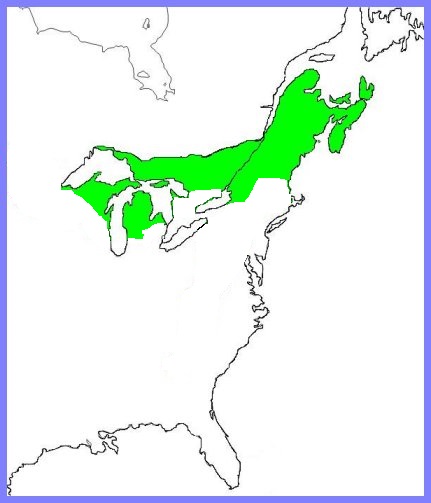 CORRECTLY LABEL THIS MAP WITH THE FOLLOWING:OttawaQuebec CityMontrealTorontoThe Great Lakes (name them)HalifaxLouisbourgAttawapiskatChurchillBostonNew YorkDetroitNew OrleansChicagoThe Mississippi River (you must draw the river)